ПОСТАНОВЛЕНИЕот  07 декабря 2021г. № 651а. КошехабльО внесении изменений в постановление Администрации муниципального образования «Кошехабльский район» от 26 февраля 2019 года №67 «Об утверждении Административного регламента Администрации муниципального образования «Кошехабльский район» по предоставлению муниципальной услуги «Бесплатное предоставление гражданам, имеющим трёх и более детей, земельных участков на территории муниципального образования»В целях приведения Административного регламента предоставления администрацией муниципального образования «Кошехабльский район» муниципальной услуги «Бесплатное предоставление гражданам, имеющим трёх и более детей, земельных участков на территории муниципального образования», утвержденного Постановлением Администрации муниципального образования «Кошехабльский район» от 26.02.2019 года №67  в  соответствие с Федеральным законом от 27.07.2010 N 210-ФЗ «Об организации предоставления государственных и муниципальных услуг», руководствуясь Уставом постановляю:Внести в Административный регламент Администрации муниципального образования «Кошехабльский район» по предоставлению муниципальной услуги «Бесплатное предоставление гражданам, имеющим трёх и более детей, земельных участков на территории муниципального образования»), следующие изменения:Подраздел 1.2. «Круг заявителей» изложить в следующей редакции:  «Заявителями, имеющими право на предоставление муниципальной услуги, являются граждане, состоящие на учете в качестве нуждающихся в жилых помещениях, для индивидуального жилищного строительства или ведения личного подсобного хозяйства (приусадебные земельные участки) в границах МО «Кошехабльский район», на территории которого не менее пяти лет проживает гражданин, подавший заявление.Под гражданами, имеющими трех и более детей, понимаются семьи, состоящие из двух родителей (усыновителей, приемных родителей), находящихся в зарегистрированном браке, либо одного родителя (усыновителя, приемного родителя), имеющих (имеющего) на содержании и воспитании трех и более детей в возрасте до восемнадцати лет, в том числе усыновленных, приемных детей, а также детей, обучающихся по очной форме обучения в образовательных учреждениях всех видов и типов, до окончания ими обучения, но не более чем до достижения возраста двадцати трех лет, и детей в возрасте до двадцати трех лет, проходящих срочную военную службу по призыву, на дату подачи заявления (далее - граждане). При этом не учитываются дети:1) находящиеся на воспитании в детских учреждениях на полном государственном обеспечении;2) проживающие под опекой (попечительством) в другой семье;3) в отношении которых родители лишены родительских прав или ограничены в родительских правах;4) которые приобрели дееспособность в соответствии с федеральным законодательством.Подраздел 1.3. Регламента дополнить подпунктом следующего содержания: «Информация о месте нахождения (адресе), контактных телефонах (телефонах для справок, консультаций), адресе электронной почты администрации района и Отдела размещаются на официальном сайте администрации района в информационно-телекоммуникационной сети «Интернет» «admin-koshehabl.ru», а также в федеральной государственной информационной системе Единый портал государственных и муниципальных услуг (функций) (www.gosuslugi.ru) или на региональном портале государственных и муниципальных услуг (pgu.adygresp.ru).Наименование Раздела 2 изложить в следующей редакции: «2. Стандарт предоставления муниципальной услуги, единый стандарт»;Раздел 2 дополнить пунктами: «2.19. Отдел при предоставлении муниципальной услуги руководствуется требованиями единого стандарта, устанавливаемого Правительством Российской Федерации, в случаях, предусмотренных федеральными законами.2.20. В целях предоставления муниципальной услуги установление личности заявителя может осуществляться в ходе личного приема посредством предъявления паспорта гражданина Российской Федерации либо иного документа, удостоверяющего личность, в соответствии с законодательством Российской Федерации или посредством идентификации и аутентификации в органах, предоставляющих государственные услуги, органах, предоставляющих муниципальные услуги, многофункциональных центрах с использованием информационных технологий, предусмотренных частью 18 статьи 14.1 Федерального закона от 27 июля 2006 года N 149-ФЗ "Об информации, информационных технологиях и о защите информации.».Правовому управлению администрации муниципального образования «Кошехабльский район» (Остапенко Н.В.) обеспечить внесение изменений и дополнений, указанных в пункте 1 настоящего Постановления в Административный регламент на официальном сайте администрации в сети Интернет. Настоящее Постановление вступает в силу с момента опубликования.Контроль исполнения настоящего Постановления возложить на заместителя Главы администрации муниципального образования «Кошехабльский район» по экономике и социальным вопросам (М.Р. Тугланова).Глава администрацииМО «Кошехабльский район»					З. А. Хамирзов.РЕСПУБЛИКА АДЫГЕЯАДМИНИСТРАЦИЯ Муниципального образования «КОШЕХАБЛЬСКИЙ РАЙОН»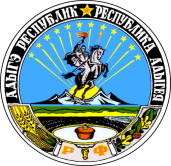 АДЫГЭ РЕСПУБЛИКМУНИЦИПАЛЬНЭ ОБРАЗОВАНИЕУ «КОЩХЬАБЛЭ РАЙОНЫМ» ИАДМИНИСТРАЦИЕ